Tuesday 7th July 2020Today, we are going to read pages 110-115 Questions for pages 110-115What 9 flavours of Bertie Bott’s Every-Flavour bean did Harry eat?Find and copy the verb which describes how Ron looked at the pile of chocolate frogs?What books mention Harry Potter in them?You are going to design your own Every-flavour bean! Is it going to be a pleasant taste? A fowl taste? Can you design your own packaging for it as well? Here are some examples. 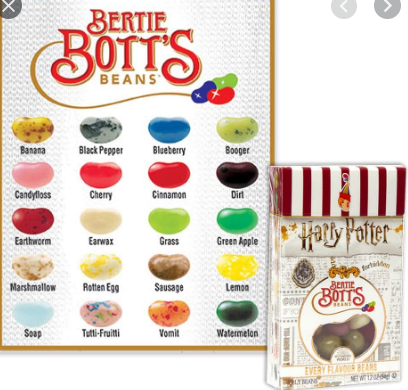 